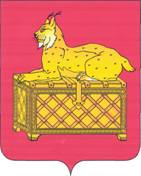 РОССИЙСКАЯ ФЕДЕРАЦИЯИРКУТСКАЯ ОБЛАСТЬ БОДАЙБИНСКИЙ РАЙОНДУМА ГОРОДА БОДАЙБО И РАЙОНАРЕШЕНИЕ			                                 Бодайбо		О    внесении  изменений идополнений в решение Думыг.Бодайбо и района от 13.11.2009г. № 34-па В целях приведения муниципальных правовых актов органов местного самоуправления муниципального образования г. Бодайбо и района в соответствие с Земельным кодексом Российской Федерации, Градостроительным кодексом Российской Федерации, Федеральным законом от 24.11.1995 года № 181-ФЗ «О социальной защите инвалидов в Российской Федерации», Федеральным законом от 27.07.2010 года № 210-ФЗ «Об организации предоставления государственных и муниципальных услуг», постановлением Правительства Российской Федерации от 27.07.1996 года № 901 «О предоставлении льгот инвалидам и семьям, имеющим детей-инвалидов, по обеспечению их жилыми помещениями, оплате жилья и коммунальных услуг», руководствуясь ст. 23 Устава муниципального образования г. Бодайбо и района, Дума  г. Бодайбо и районаРЕШИЛА:	1. Внести изменения в  решение Думы г. Бодайбо и района от 13.11.2009 года        № 34-па «Об утверждении Положения о порядке распоряжения земельными участками и Порядка прохождения документов при предоставлении земельных участков на территории муниципального образования г. Бодайбо и района»:            1.1 в приложении № 5 «Порядок прохождения документов при предоставлении земельных участков для строительства объектов» (далее – Порядок):1.1.1. исключить из абзаца первого пункта 3.1.4. Порядка слова «с приложением копии»;1.1.2. исключить из подпункта 2 пункта 3.1.4. Порядка слова «- выписку из акта освидетельствования гражданина, признанного инвалидом;»;1.1.3. дополнить пункт 3.1.4. Порядка абзацем следующего содержания: «Оригиналы документов, указанных в настоящем пункте Порядка, принимаются отделом УМИ и ЗО для ознакомления и возвращаются представившему их лицу в день представления. В отделе УМИ и ЗО в этом случае сохраняются копии документов, заверенные специалистами отдела УМИ и ЗО.».2.  Внести изменения  в оригинал решения Думы г. Бодайбо и района от 13.11.2009 года        № 34-па «Об утверждении Положения о порядке распоряжения земельными участками и Порядка прохождения документов при предоставлении земельных участков на территории муниципального образования г. Бодайбо и района» сведений о внесении в него изменений.             Мэр г. Бодайбо и района                                                       Е.Ю. Юмашев               г. Бодайбо              21.02._2014г.               № 2-па   